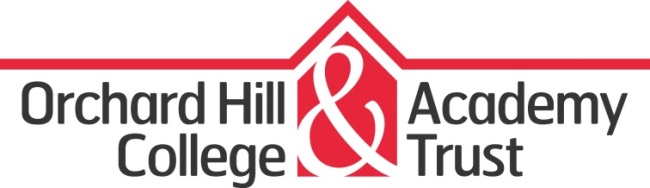 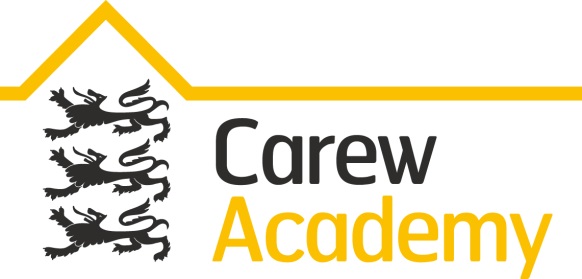 Director of English and LiteracySalary: Leadership Scale 5 – 10 (up to £50,000)Required for September 2018At Carew Academy we take staff wellbeing seriously – healthy and happy staff make great teachers! If you are considering a new challenge in your career then get in touch to find out what makes Carew Academy different. We welcome applicants from all teaching backgrounds to join our team on the journey to Outstanding.Carew Academy is a Good school, with an Outstanding judgement for Behaviour and Safety, for pupils between the ages of 7 and 18 who have moderate learning difficulties or a diagnosis of ASD. With 200 students we have a unique family ethos and staff are able to get to know every child as an individual!To support staff wellbeing we have ‘Marking Mondays’ and ‘Wellbeing Wednesdays’. This means we focus on getting all of our marking done during school time, an achievable task with a maximum of 10 students in each class. Each half term we have a Wellbeing Wednesday these range from afternoon tea, to yoga lessons, or to Easter Egg hunts (for the staff!). Carew has recently had its application to build a brand new school building approved, so this is an exciting time to be joining us with an increasing pupil roll and lots of opportunities for career development within our wider family of Orchard Hill College and Academy Trust.We are looking for someone with drive, creativity and a passion for teaching and supporting young people to achieve their best. Your teaching background is not important; what is important is that you have high expectations, love a challenge and have a determination to make a difference to the lives of our superb students.Our curriculum is really different too. Our Lower School students have enrichment activities every afternoon which include Rock Climbing, Swimming, Horse Riding and a huge range of other activities, our Middle School students can chose from a wide variety of options and our Upper School students have a curriculum focused around using skills in real life.We are looking for someone who would be willing to: lead English and Literacy across the school as part of the extended Senior Leadership Team; teach outstanding English lessons across the Upper School (Years 10 – 13); develop engaging Schemes of Work and support all staff in the delivery of Literacy Across the Curriculum.If you love your subject and have a passion for supporting students with SEN to make rapid progress then Carew Academy is the place for you!We strongly encourage visits to the school to get a feel of whether it is the right place for you. To arrange a visit please contact Rob Watkins (Principal) directly on 07799547594.Orchard Hill College & Academy Trust are committed to safeguarding and promoting the welfare of children, young people and vulnerable adults and expects all staff and volunteers to share this commitment.To apply, please visit https://www.orchardhill.ac.uk/job-vacancies/ and send us your completed application form to cprice@carewacademy.org Please note that CV applications will not be considered, nor will agency candidates.Carew Academy – Let’s show what we can do.Closing Date: 	Monday 19th February	Interviews:    	Friday 23rd FebruaryStart Date:        	September 2018